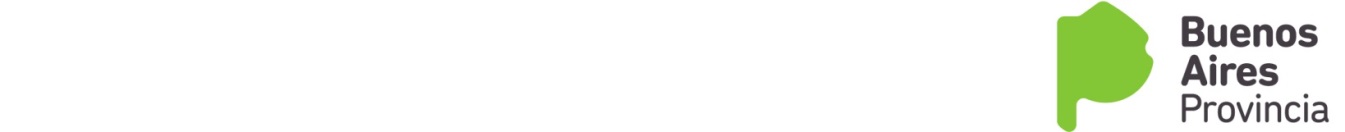 COMUNICACIÓN N° 62 / 16A LOS INSPECTORES DE NIVEL SUPERIORA LOS DIRECTORES DE LOS INSTITUTOS DE FORMACION DOCENTE Y/O TECNICA La Dirección Provincial de Educación Superior informa que la Inscripción al Ciclo Lectivo 2017 incluirá una PRE-INSCRIPCION On-line.Los ingresantes a 1° año de todas las carreras completarán un formulario de Pre-inscripción vía internet en el cual consignarán carrera e Instituto elegido. Esta acción es requisito obligatorio para la Inscripción definitiva que se realizará personalmente en las instituciones.En breve enviaremos el instructivo correspondiente con detalle de las características del proceso.Esta iniciativa pretende ordenar y acelerar procesos administrativos internos y contar con información nominal en tiempo real. Asimismo se propone profundizar gradualmente el proceso de digitalización de la matrícula del Nivel y generar, a partir de ello, herramientas concretas de mejora para toda nuestra comunidad educativa. Contamos con Uds., con su compromiso y trabajo dedicado a la educación. Saludos cordiales,LA PLATA, 11 DE NOVIEMBRE DE 2016  Lic. MARCELO VACCARO					Lic. LEANDRO GOROYESKYDirector Educación Superior				Director Provincial de Educación Superior